                                                      EYFS Home Learning Mathematics Plan          Week commencing: 25th January                                                              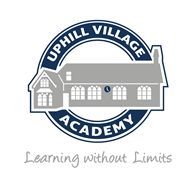 This week we are learning to: 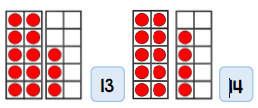 Recognise numbers 10-20 (particularly 11, 12, 13)Count  reliably up to 20 objectsThere will be a memo on Tapestry each day with a short video clip to accompany these activities. Please upload photos of your child completing the activities. Thank you!Monday: Count forwards to 20 on a numberline. Name numbers shown on flashcards.Give children a box of counters and two ten frames. The aim is to build up exactly 20 on the ten frames to win. Children roll a die and count out the same number of counters showing on the die. Stop them at various intervals to ask how many they have. Can they quickly identify how many they have by realising the tens frame is half full or full? Ask them How do you know you have made 20? When they have made 20 ask them to empty the counters. Ask them to make 11 on the tens frame, say 11 is 10 and 1 more. Invite children to write the number 11 on paper. Set challenge for them to find the number 11 in your house and out and about on your daily exercise. Watch Numberblocks Series 3 on BBCiPlayer ( episode about eleven)Tuesday: Count forwards and backwards to 20 on a numberline.  Practice writing number 2 using rainbow writing technique.Give your child a ten numicon piece and a two numicon piece. Q. What number have we made? Use counters to place on top of the numicon and count the counters. Write number 12, saying 12 is 10 and 2 more. Ask your child to count out 12 of different objects (12 pasta shapes, 12 lego bricks, 12 coins, 12 pegs etc..) As part of your walk today – where can you spot the number 12? Watch Numberblocks Series 3 on BBCiPlayer ( episode about twelve)Wednesday: Count forwards to 20 on a numberline. Count the coins dropping in a jar.Give your child a ten numicon piece and a three numicon piece. Use counters to place on top of the numicon and count the counters Q. What number have we made? Write number 13 on board, saying 13 is 10 and 3 more. Ask children to count out 13 counters / pasta. Reinforce 13 is 10 and 3 more. Can you write number 13? Write the number 13 on some post its and hide them around the house for your child to find. Watch Numberblocks Series 3 on BBCiPlayer ( episode about thirteen)Thursday:  Count forwards and backwards on a 0-20 numberline. When shown a numeral do that number of actions. E.g. clap 5 times when shown number 5. At home count the stairs as you climb them. How many stairs do you have?Order the days of the week cards starting with different days. What day is it today? What day was it Yesterday? What day will it be tomorrow? Q. What day is after Saturday? What day is before Friday? Read The Very Hungry Caterpillar or listen to it online.Friday: Count forward to 20. Give every child a 10 numicon piece and have other numicon pieces available. Ask children to show you a given number – show me 12, show me 11, show me 13. Write a selection of numbers on a piece of paper. Can they circle all the 11’s? Print out or draw two tens frames - Can they draw 13 circles on the tens frames? Put a number of sweets or other counters in bags (10, 11, 12 and 13) – ask your child to count how many are in each bag.